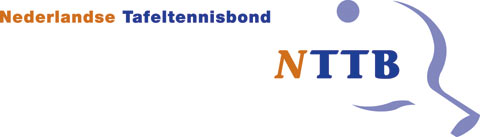 BESLUITENLIJST HOOFDBESTUURper 9 juli 2020Nr.Genomen besluitDatum2020-001Het HB stelt de notulen van de HB-vergadering van 6 november 2019 vast15-01-20202020-002Het HB stelt de besluitenlijst per 31 december 2019 vast15-01-20202020-003Het HB stelt het representatieoverzicht vast15-01-20202020-003aHet HB bevestigt het besluit om de werkgroep eredivisie op te heffen15-01-20202020-004Het HB stelt de notulen van de HB-vergadering van 15 januari 2020 vast.12-02-20202020-005Het HB stelt de besluitenlijst per 15 januari 2020 vast.12-02-20202020-006Het HB stelt het representatieoverzicht vast.12-02-20202020-007Het HB benoemt Jacques Derksen tot lid van verdienste12-02-20202020-008Het HB gaat akkoord met drie voorstellen aan de ALV van afdeling Noord (een aanpassing van het activiteitenplan t.b.v. ledenwerving, het instellen van een werkgroep ledenwerving en het terug gaan naar het eredivisiesysteem in de afdelingscompetitie)12-02-20202020-009Het HB besluit de tijdens de NK-A aan Barry Wijers gegeven gele kaart te annuleren01-03-20202020-010Het HB gaat akkoord met het voorstel van Peter Hanning aan de ALV Noord om Eric Kaptein tot erelid te laten benoemen van de afdeling.12-03-20202020-011Het HB benoemt Irene Faber tot bestuurslid a.i. en stelt het overzicht van taken, verantwoordelijkheden en bevoegdheden van het HB per 12 maart 2020 vast.12-03-20202020-012Het HB stelt de notulen van de HB-vergadering van 12 februari 2020 vast.12-03-20202020-013Het HB stelt de besluitenlijst per 12 februari 2020 vast.12-03-20202020-014Het HB stelt de notitie OldStars vast.12-03-20202020-015Het HB stelt de maatregelen m.b.t. het Coronavirus vast.12-03-20202020-016Het HB besluit dat met ingang van het seizoen 2020-2021 wedstrijden in de eerste divisie (en op termijn ook in de lagere divisies) mogen worden geleid door een SR312-03-20202020-017Het HB besluit de landelijke competitie t/m 31 maart stil te leggen12-03-20202020-018Het HB kent een lid van de NTTB het bondsonderscheidingsteken toe.12-03-20202020-019Het HB verlengt de maatregel om de landelijke competitie stil te leggen naar 6 april en wedstrijd- en trainingslocaties moeten sluiten15-03-20202020-020Het HB besluit de landelijke voorjaarscompetitie per direct te beëindigen24-03-20202020-021Het HB besluit dat toernooien en evenementen vóór 1 augustus 2020 vervallen24-03-20202020-022Het HB besluit dat het Topsportstatuut tot 1 augustus 2020 buiten werking wordt gesteld.24-03-20202020-023Het HB besluit dat wedstrijd- en trainingslocaties tot 1 juni gesloten blijven24-03-20202020-024Het HB besluit de datum dat de wedstrijd- en trainingslocaties gesloten moeten blijven wordt gewijzigd in 28 april02-04-20202020-025Het HB besluit het genomen besluit inzake de najaarscompetitie 2020 te handhaven en Taverzo en DHC hierover te informeren.14-04-20202020-026Het HB stelt de notulen van de HB-vergadering van 12 maart 2020 vast..14-04-20202020-027Het HB stelt de besluitenlijst per 12 maart 2020 vast.14-04-20202020-028Het HB stelt het representatieoverzicht per 12 april 2020 vast.14-04-20202020-029Het HB besluit dat alle NTTB-leden in NAS een e-mailadres moeten opgeven t.b.v. de app14-04-20202020-030Het HB besluit de ere- en 1e divisieverenigingen 40% van het oorspronkelijke bedrag door de clubs te laten betalen vanwege de afgebroken competitie14-04-20202020-031Het HB besluit de gevraagde ontwikkeling van een online opleiding TT3 te accorderen en op de pilotopleiding een korting te geven. 14-04-20202020-032Het HB besluit om informatie aan de verenigingen te sturen als nieuwe informatie van het kabinet beschikbaar is.14-05-20202020-033Het HB stelt de notulen van de HB-vergadering van 14 april 2020 vast.14-05-20202020-034Het HB stelt de besluitenlijst per 14 april 2020 vast.14-05-20202020-035Het HB stelt het representatieoverzicht vast en vraagt de agendacommissie de BRV te mogen verplaatsen van 27-6 naar 4-714-05-20202020-036Het HB stelt de concept-jaarrekening 2019 vast.14-05-20202020-037Het HB stelt met voorwaarden het voorstel van de werkgroep Jubilea en Onderscheidingen vast. 14-05-20202020-038Het HB stelt de vergaderstukken voor de BRV vast.14-05-20202020-039Het HB besluit het mogelijk intrekken van autorisaties in NAS bij het weigeren  een geheimhoudingsverklaring te ondertekenen voor te leggen aan de BRV. 14-05-20202020-040Het HB benoemt Michiel de Korte in de Toetsingscommissie.14-05-20202020-041Het HB stelt de aanpassingen voor de evenementenkalender 2020-2021 vast.14-05-20202020-042Het HB besluit tot een tijdelijke maatregel inzake het dubbelspel bij senioren.06-06-20202020-043Het HB besluit om de 1e divisie dames in het najaar 2020 zonder scheidsrechters te spelen en de fee voor deelname niet te heffen.06-06-20202020-044Het HB besluit om tijdelijk de uitnodigingen voor toernooien niet 9 maar 6 weken voor de datum van het toernooi te verzenden.06-06-20202020-045Het HB besluit de acties uit de presentatie Toekomst dames- en meisjesbeleid te steunen.06-06-20202020-046Het HB stelt de notulen van de HB-vergadering van 15 mei vast.18-06-20202020-047Het HB stelt het verslag van de heisessie van 6 juni 2020 vast. 18-06-20202020-048Het HB stelt de besluitenlijst per 6 juni 2020 vast.18-06-20202020-050Het HB stelt het representatieoverzicht vast.18-06-20202020-051Het HB hesluit Emie Dekker, Olaf Diels, Igor Heller en Joke Wijker voor herbenoeming in ETTU-commissies voor te dragen.18-06-20202020-052M.b.t. het spelregelbewijs besluit het HB:- dat tot en met 31 december wordt gewaarschuwd en dat dit in het competitiebulletin wordt gepubliceerd;- dat nieuwe competitiespelende jeugdleden tussen de 13 t/m 18 jaar vanaf de dag van aanmelding 6 maanden de tijd krijgen om het spelregelbewijs te halen;- dat laaggeletterden en parasporters (via Ingrid Hegge en Gerard Dijkland) dispensatie kunnen krijgen.18-06-20202020-053Het HB besluit tot commitment en steun voor de uitwerking van de in de Schets Jeugdbeleid genoemde thema’s.18-06-20202020-054Het HB besluit de nominatie van R. Kramer voor de ITTF Board of Directors te steunen.02-07-20202020-055Het HB stelt het Topsportstatuut 2020-2021 vast.02-07-20202020-056Het HB besluit om het genomen HB-besluit inzake het niet mogen spelen van het dubbel in te trekken.02-07-20202020-057Het HB stelt de uitgangspunten van de concept-begroting 2021 vast.02-07-20202020-058Het HB stelt de notulen van de HB-vergadering van 18 juni 2020 vast.09-07-20202020-059Het HB stelt de notulen van de HB-vergadering van 2 juli 2020 vast.09-07-20202020-060Het HB stelt de besluitenlijst per 2 juli 2020 vast.09-07-20202020-061Het HB stelt de besluiten- en actielijst van de Bondsraadsvergadering van 4 juli 2020 vast.09-07-20202020-062Het HB volgt het advies van de HJCL en wijst het verzoek van het landelijk C team van Gorkum/Never Despair af. 09-07-20202020-063Het HB volgt het advies van de HCL en wijst het bezwaarschrift van Tafeltennis Nijmegen af.09-07-20202020-064Het HB gaat akkoord met de aangepaste agenda voor de bezoeken aan de afdelingen.09-07-20202020-065Het HB gaat akkoord met het voorstel om alle para N-evenementen tot en met februari 2021 te annuleren.09-07-2020